N° LotPhotosDésignationReprisAdjudication1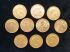 10 pièces 20 Francs or, France (usées, frottées)Frais de vente 12% HT29602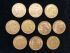 10 pièces 20 Francs or, France (usées, frottées)Frais de vente 12% HT29803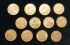 12 pièces 20 Francs or, France (usées, frottées)Frais de vente 12% HT35904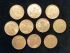 10 pièces 20 Francs or, France (usées, frottées)Frais de vente 12% HT29805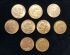 9 pièces 20 Francs or, France (usées, frottées)Frais de vente 12% HT29806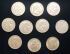 10 pièces 20 Francs or (Usées, frottées)Frais de vente 12% HT29807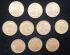 10 pièces 20 Francs or (Usées, frottées)Frais de vente 12% HT29808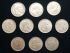 10 pièces 20 Francs or (Usées, frottées)Frais de vente 12% HT29809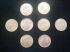 8 pièces 20 Francs or (Usées, frottées)Frais de vente 12% HT237010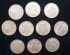 10 pièces 20 Francs or (Usées, frottées)Frais de vente 12% HT297011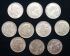 10 pièces 20 Francs or (Usées, frottées)Frais de vente 12% HT297012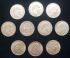 10 pièces 20 Francs or (Usées, frottées)Frais de vente 12% HT296013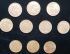 10 pièces 20 Francs or (Usées, frottées)Frais de vente 12% HT296014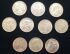 10 pièces 20 Francs or (Usées, frottées)Frais de vente 12% HT296515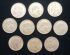 10 pièces 20 Francs or (Usées, frottées)Frais de vente 12% HT296516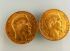 2 pièces de 20 Francs or(usées frottées)Frais de vente 12% HT59017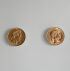 Deux pièces de 20 Francs or, France(usées et frottées)Frais de vente 12% HT60018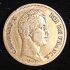 1 pièce de 40 Franc or Charles X (Usée, frottée)Frais de vente 12% HT59019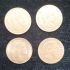 4 pièces 10 Franc or 1900(Usées, frottées)Frais de vente 12% HT65020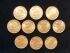 10  Pièces 20 Francs Or Suisse (usées, frottées)Frais de vente 12% HT300021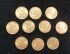 10  Pièces 20 Francs Or Suisse (usées, frottées)Frais de vente 12% HT300022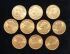 10  Pièces 20 Francs Or Suisse (usées, frottées)Frais de vente 12% HT302023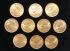 10  Pièces 20 Francs Or Suisse (usées, frottées)Frais de vente 12% HT301024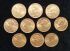 10  Pièces 20 Francs Or Suisse (usées, frottées)Frais de vente 12% HT301025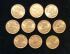 10  Pièces 20 Francs Or Suisse (usées, frottées)Frais de vente 12% HT301026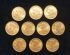 10  Pièces 20 Francs Or Suisse (usées, frottées)Frais de vente 12% HT302027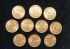 10  Pièces 20 Francs Or Suisse (usées, frottées)Frais de vente 12% HT302028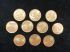 10  Pièces 20 Francs Or Suisse (usées, frottées)Frais de vente 12% HT301029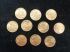 10  Pièces 20 Francs Or Suisse (usées, frottées)Frais de vente 12% HT301030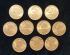 10  Pièces 20 Francs Or Suisse (usées, frottées)Frais de vente 12% HT302031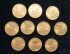 10  Pièces 20 Francs Or Suisse (usées, frottées)Frais de vente 12% HT301032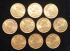 10  Pièces 20 Francs Or Suisse (usées, frottées)Frais de vente 12% HT302033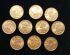 10  Pièces 20 Francs Or Suisse (usées, frottées)Frais de vente 12% HT302034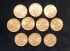 10  Pièces 20 Francs Or Suisse (usées, frottées)Frais de vente 12% HT300035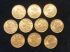 10  Pièces 20 Francs Or Suisse (usées, frottées)Frais de vente 12% HT301036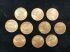 10  Pièces 20 Francs Or Suisse (usées, frottées)Frais de vente 12% HT300037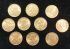 10 pièces 20 Francs Or Suisse (usées, frottées)Frais de vente 12% HT301038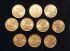 10  Pièces 20 FFrancs Or Suisse (usées, frottées)Frais de vente 12% HT300039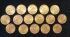 16 Pièces 20 Francs Or Suisse (usées, frottées)Frais de vente 12% HT480040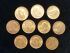 10 pièces souverains or, Royaume-uni(usées, frottées)Frais de vente 12% HT372041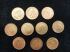 10 pièces souverains or, Royaume-uni(usées, frottées)Frais de vente 12% HT372042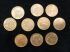 10 pièces souverains or, Royaume-uni(usées, frottées)Frais de vente 12% HT372043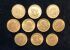 10 pièces souverains or, Royaume-uni(usées, frottées)Frais de vente 12% HT372044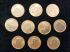 10 pièces souverains or, Royaume-uni(usées, frottées)Frais de vente 12% HT372045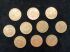 10 pièces souverains or, Royaume-uni(usées, frottées)Frais de vente 12% HT372046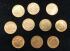 10 pièces souverains or, Royaume-uni(usées, frottées)Frais de vente 12% HT372047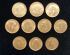 10 pièces souverains or, Royaume-uni(usées, frottées)Frais de vente 12% HT372048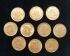 10 pièces souverains or, Royaume-uni(usées, frottées)Frais de vente 12% HT372549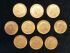 10 pièces souverains or, Royaume-uni(usées, frottées)Frais de vente 12% HT372050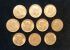 10 pièces souverains or, Royaume-uni(usées, frottées)Frais de vente 12% HT372551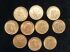 10 pièces souverains or, Royaume-uni(usées, frottées)Frais de vente 12% HT372052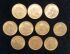 10 pièces souverains or, Royaume-uni(usées, frottées)Frais de vente 12% HT372553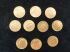 10 pièces souverains or, Royaume-uni(usées, frottées)Frais de vente 12% HT372554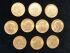 10 pièces souverains or, Royaume-uni(usées, frottées)Frais de vente 12% HT372055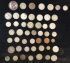 Lot de 365 pièces en argent Poids : 4131 grammes (usées, oxydées)235056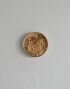 Une pièce de 20 Francs or, Belgique(usée et frottée)Frais de vente 12% HT31057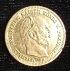 1 pièce or 5 Mark 1877(Usées, frottées) Frais de vente 12% HT14058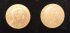 2 pièces or 10 Mark 1881 et 1905(Usées, frottées)Frais de vente 12% HT40059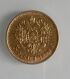 Une pièce d'or russe, 1898Poids : 4,4 grFrais de vente 12% HT25060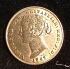 Une pièce Souverain or Australie Sydney MintFrais de vente 12% HT62061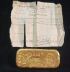 Lingot d'orN° 11505 et 55404 Poids indiqué 996,8 Cachet fondeur compagnie de métaux précieux, Paris. Avec certificat. Frais de vente 12% HT5038062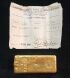 Lingot OrN° 86883 et 93052. Poids indiqué 999,3. Fondeur les Fils de Paul Dubois. Avec certificat. Frais de vente 12% HT5070063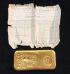 Lingot d'orN° 142547 et 55408. Poids indiqué 996,3. Cachet laboratoire Boudet Paris. Avec certificat. Frais de vente 12% HT5038064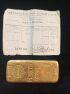 Lingot d'orNuméro R3779 et 60757 - 1953. Cachet RMR NM. Rothschild & Sons.  Avec certificat. Poids indiqué: 999,4 Frais de vente 12% HT5048065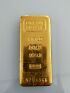 Lingot or N°N704349Poids : 999,9 grCrédit SuisseFrais de vente 12% HT5064066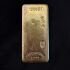 Lingot or 996.9 gr numéro : 138451Usé frottésans papierFrais de vente 12% HT5040067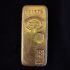 Lingot or 996.1 gr numéro : 731572Usé frottésans papierFrais de vente 12% HT5028068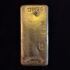 Lingot or 996.9 gr numéro : 138450Usé frottésans papierFrais de vente 12% HT5032069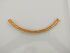 Bracelet à mailles souples en or jaune 18 kPoids : 22.36 gr74070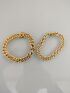 Lot de deux gourmettes en or jaune 18 KPoids : 30.50 gr102071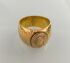 Chevalière en or jaune 18 k chiffrée "C" Poids : 21.20 gr70072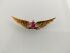 Broche barrette en or jaune 18K serti d'une pierre rouge et d'un petit brillant à décor de deux ailes ciseléesPoids brut : 7.70 gr31073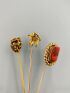 Deux épingles à cravate en or 18 k  et une troisième ornée d'un camée coquillePoids brut : 6.22 gr21074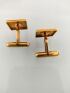 Paire de boutons de manchette carrés  en or jaune 18 KPoids : 7.84 gr26075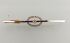 Barrette or jaune et or  gris 18K pavée de brillants  et sertie d'un diamant de environ 0.10 ct épaulé de pierres bleues calibréesPoids brut : 4.50 gr10076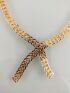 Collier cravate en or jaune 18 K en mailles ajourées formant ruban croisé Poids : 24.30 gr81077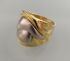 Bague en or Poids : 8.30 gr27077,0999984741211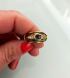 Bague jonc en or jaune 18k serti d'un petit saphir ovale et de brillantsPoids brut : 7,50 gr29077,1999969482422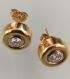 Paire de clous d'oreille en or jaune serti de diamantsPoids brut : 4,90 grInvendu77,3000030517578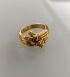 Bague en or jaune à motifs de stries et de deux volutes pavées de brillantsPoids : 7,90 grInvendu77,4000015258789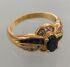 Bague en or jaune 18k serti d'un petit saphir dans un double entourage de diamants et saphirs calibrésPoids brut : 4,90 grInvendu78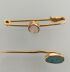 Broche de bébé en or jaune 18k sertie d'une opale et petite épingle en or jaune 18 k serti de turquoisePoids brut : 2.6 gr7579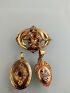 Lot de 3 broches et pendentifs porte souvenir en métal1080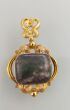 Pendentif en or jaune 18 k serti d'une pierre verte de type labradoritePoids brut : 3.90 grInvendu81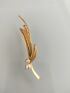 Broche en or jaune 750 millièmes à motif de feuille ornée de deux perlesPoids brut : 4.27 gr13082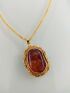 Pendentif en or jaune 18k filigrané serti d'une pierre ambrée faisant boitierPoids brut  : 14.32 gr24083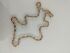 Collier en or jaune à maillons émaillésPoids brut : 18.90 gr65085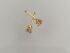 Paire de clous d'oreilles en orSertis chacun d'un diamant d'environ 0,1 ctPoids brut : 0,446 g(les fermoirs manquants)8086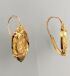 Deux dormeuses en or jaune 585 millièmes de modèle différent(petit enfoncement, accident)Poids : 1.8 gr5587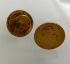 Paire de boutons de manchette en or jaune 18k orné de deux pièces de 20 FF orPoids : 16.5 gr65088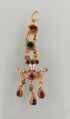 Pendentif Saint Esprit en or jaune 18k, émail et pierres de couleursPoids brut : 3.80 gr(manques)10089Deux chevalières en or jaune 18kPoids : 30 gr100090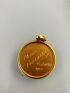 Médaille de la vierge en or jaune 18kPoids :11,90 gr39091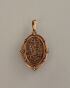 Pendentif porte photo en or jaune 750 millièmes, partiellement émaillé, couvercle chiffré pavé de brillantsHaut. : 3,5 cmPoids brut : 15,74 gr31092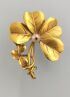 Broche en or jaune 18 K en forme de trèfle ornée d'une perlePoids brut : 3.70 gret lot de bijoux fantaisie17092,0999984741211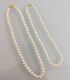 Deux colliers de perles de culture en chocker, fermoirs en or jaune 18kLong. : 40 et 35 cm4093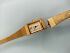 CITIZEN QUARTZMontre plaquée orNumérotée : 2200 - 221176 YO - 3050974 - '32 - 0102'Poids brut : 14,312(le bracelet à refixer)Invendu94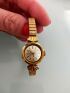 CERTINAMontre de dame ronde boitier en or jaune 18K, bracelet or et métal. En état de marchePoids brut : 17 gr13095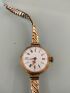 Montre-bracelet en or jaune. Bracelet en plastique. Usure.Poids brut : 35,45 gr21096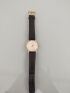 UNIVERSALMontre-bracelet d'homme ronde boitier en or 18 k , bracelet cuir et métalPoids brut : 28.20 gr26097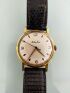 TISSOTMontre-bracelet homme, boitier en or. Poids brut : 29.80 gr26098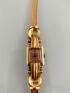 Montre-bracelet de dame tank en or 18 kPoids brut : 30 gr86099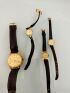 Lot de quatre montre-bracelets, trois de dame en or jaune 18 k et métal , une homme en métalPoids brut : 32.40 gr330100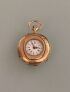 Montre de col en or jaune 18 kDiam. : 3 cmPoids brut : 19.90 gr230101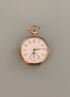 Montre de gousset en or jaune18k Monogrammée Diam. : 5 cmPoids brut : 83,85 gr820102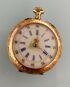 Petite montre de col en or jaune. Poids but : 18 gr210103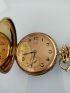 Montre de poche en or 18 k, avec petite chaîne giletière et pièce de 20 francs insérée, bélière en métalPoids brut : 76.34 gr980104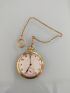 Chronomètre en or jaune 18K, cadran émaillé, fond à stries, avec chaîne giletièrePoids brut : 48 gr500105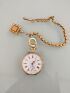 A LA GERBE D'ORMontre de poche en or jaune 18 K et chaîne giletièrePoids brut : 91.60 gr1160106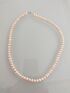 Collier de perles baroquesInvendu107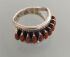 Bague en argent et corailPoids brut : 7.10 grInvendu108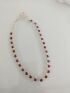 Collier en argent orné de pampilles de cabochons de grenatPoids brut : 14 grInvendu109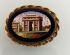 Broche en micromosaïque  à décor de forumInvendu110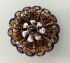 Broche ronde à décor émailléInvendu111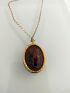 Pendentif profil à la grecque20112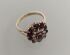 Bague en argent sertie de grenats et perlesPoids brut : 3.77 grInvendu113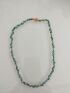 Collier en argent  sertis de cabochons de turquoises doré sous motifsPoids brut : 18 gr80114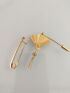 Épingle à cravate en métal doré ornée d'une éventail et épingle à nourrice en métal doréInvendu115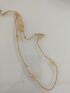 Chaîne à maille ajourée en métal doré (accident)Poids : 6.66Invendu116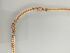 Collier souple en métalPoids : 15 grInvendu117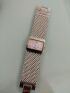 PIERRE LANNIERMontre bracelet de dame en acierBracelet articuléNumérotée au dos : 020D6Poids brut : 66 gDans un étuiInvendu117,099998474121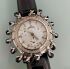 MEYERSMontre en acier, signée  Lady Diamond Cadran serti d'une double ligne de  diamants  et  de  breloques, Fond Nacre, Index diamants, Bracelet cuirInvendu118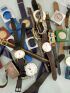 Lot de montres diverses(en l'état)34118,099998474121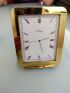 L'EPEERéveil de voyage rectangulaire en  métal doréHaut. : 10 , larg. : 8 cm10118,199996948242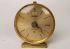 JAEGERRéveil de voyageDiam. : 4,5 cmDans un petit coffret en cuir noirInvendu120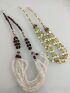 Ensemble de deux colliers en pierres de lune et grenatsInvendu121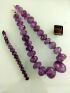 Collier de grosses perles en pierre dure violetteOn y joint un bracelet un pendentif80122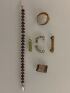 Lot de bijoux fantaisieRegroupé123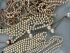 Lot de bijoux fantaisie en perlesRegroupé124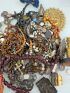 Lot de médailles religieuses, chapelets...20125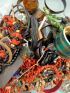 Lot de bijoux fantasie130126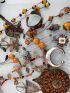 Lot de bijoux Afrique du Nord160127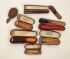 Ensemble de porte-cigarettes et porte-cigaresTailles diverses40128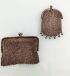 Deux porte-monnaies en maille en argentPoids : 100 gr30129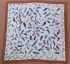 HERMESEnsemble de deux carrés de soie :  - Plumes par Henri de Linarès, modèle créé en 1953. fond crème et bordures ocres (petites taches et usures) -  feux de route aperçus la nuit, en mer, d'après P. Perron, modèle crée en 1952. Fond vert. (trous, taches)80130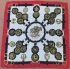 HERMESEnsemble de deux carrés de soie :  - Harnais à l'anglaise par Hugo Grygkar. Vert et marron sur fond ivoire.  (petites taches et quelques fils tirés) -  Guivreries, par F. de la Perrière. Rouge et noir sur fond crème. (usures, taches)On joint un carré "Famille de vigne, Théâtre de la Madeleine, avril 1952"80131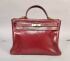 HERMÈSSac « Kelly » 35 cm, en cuir box rouge Hermès, poignée, garnitures en métal doré, cadenas et ses deux clefs sous clochette, chiffré « JSR » sur le rabat, intérieur muni de trois poches.Clefs numérotées n°003.Haut. : 35 ; Larg. : 25 ; Prof. : 13 cm (en l'état, griffures, éraflures, craquelures du cuir, légères tâches, petits manques de cuir, parties noircies)1300132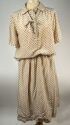 VALENTINOLot de trois ensembles, haut et jupe, (T.10 et T.30) et un chemisier en soie verte à pois blancs ( T.6)Tâches et usure10133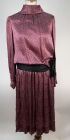 Ensemble de deux robes CHANEL en soie rose (T. 6) et en soie parme (T. 10)On joint deux chemisiers dont un ESCADA (T.44) et un autre (T. 40)Tâches et usure100134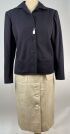 YVES SAINT LAURENTLot de deux vestes (T.40),  une jupe en laine écru avec une ancre (sans taille) et une robe bleue à motif ( T. 38)Tâches et usure120135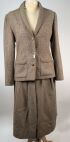 Lot de deux ensemble en laine VALENTINO  (T.12) et CHANEL (T.10)On joint une veste en velours côtelé vert foncé (T.42)et une jupe portefeuille en laine DANIEL HECHTER (T.42)Tâches et déchirures10136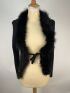 Ensemble de six vestes dont une SONIA RYKIEL, une DOLCE & GABBANA et une LANVINOn joint une cape en laine noireTâches60137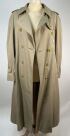 BURBERRY'SEnsemble de deux trenchs Tâches et usure30138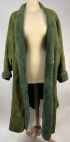 Ensemble de trois manteaux dont un HERMES Tâches et usure150139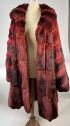 Lot de deux manteaux de fourrures110140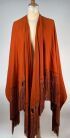 Ensemble de quatre manteaux dont un CASTELBAJAC, une veste NINA RICCI (T.40) et un châle DIOR100141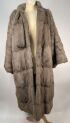 Lot de trois manteaux de fourruresDéchiruresRegroupé142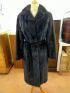 AU PRINTEMPSManteau en vison darkDeux poches, col cranté, ceinture en daim noirT: 3850143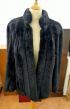 FOURRURES ANGELVeste en vison dark faconnéDeux poches, petit col(usures)T : 36/3830144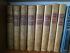 OEuvres de MOLIERE, 8 vol, XVIIIème70145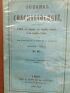 [CONCHYLIOLOGIE] Journal de Conchyliologie. Fondé en 1850 par Petit de la Saussaye, continué par Fischer, Crosse, Bernardi et Mme Fischer.50146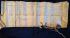 [AUBE]. [RUVIGNY]. Acte confirmant le changement de nom de la terre de Callimotte en terre de Ruvigny à la demande du seigneur Henry de Massué, chevalier de Ruvigny.En français, acte sur parcheminSignature de Guenegaud sur le repli. Sous le repli, signature de Louis (secrétaire à la main).France, Paris, février 1653Restes de sceau de cire verte sur lacs verts et roses (sceau accidenté)Dimensions : 630 x 235 mm.JOINT : Extrait du registre du Parlement de Paris portant enregistrement du changement de nom (24 mars 1653). Signé Du  Tillet. - Acte de foy et hommage daté du 6 février 1653 du par Henri de Massué pour la terre de Callimotte renommée Ruvigny. Ces deux actes sont liés par cordelette à la l'acte principal.Henri de Massué, marquis de Rivigny (1605-1689) était un général français huguenot, ambassadeur extraordinaire du Royaume de France.60147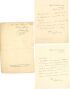 AUTOGRAPHES  GIRARDIN (Émile de). 20 LAS, in-12, pliées. Dont 1853 : "J'en ai fait faire deux copies, une très lisible que j'ai remise au Prince Napoléon"Jointes: 1 LAS de Delphine de GIRARDIN. 1 p. in-8. Au sujet de sa comédie, l'École des journalistes, jouée à Saint-Pétersbourg. "Les journaux affirment qu'elle a été atrocement sifflée".2 LAS de GOZLAN, à Feuillade : 1838, 4 pp in-8 pliées - non datée, 1 p. in-810148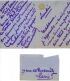 AUTOGRAPHES  GYP. 2 LAS : 4 ff., à Boucher-Cadart - 2 ff. 2 cartes de visite avec env.Regroupé149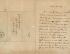 AUTOGRAPHES  LAMENNAIS. LAS, 2 ff. in-8 pliés, à M. Lodiere, Arras. Datés 9 avril 1850.Lamennais le remercie pour son livre : "Regardons en avant, qu'importe le passé, les hommes du passé, ils accomplissent leur oeuvre, accomplissons la nôtre".Regroupé150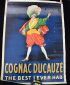 Cognac Ducauzé, "The best I ever had"Affiche éditée par Jouneau à Paris64 x 46 cm(trouée en haut à droite)50152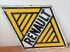 Planque émaillé biface RENAULT(Recto-verso)Haut. : 67 ; Larg. : 94 cm (à vue) (sauts à l'émail, manques)Invendu152,100006103516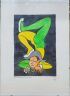 EFFEL Jean (1908-1982)Lot de deux estampes en couleurSignéeHaut. : 49 ; Larg. : 59 cm la feuille10153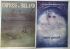 Lot d'affiches divers ( pop culture, iconographies religieuses, signalétique ...)5154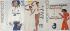 Lot d'affiches publicitaires , divers époques et divers produits, dont des affiches du couturier CourrègesDimensions variées10155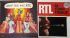 Lot d'affiches et stickers vintage sur RTLRegroupé156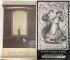 Lot d'affiches annonçant des expositions ou évènements artistiques (Fiac de 1981...)Regroupé157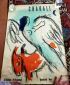 CHAGALLAffiche, dédicacée par l'artiste en bas à droite(accidentée)300158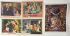 Lot d'affiches sur le cinéma américain10159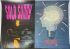 Lot d'affiches sur le thème du cinéma allemand et polonais. Dimensions variées.(Déchirures et usures)Regroupé160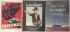 Lot d'affiches sur le thème du cinéma français. Dimensions variées.(Déchirures et usures)Regroupé161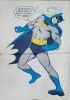 Lot d'affiches portant sur les Comics dont Batman et Superman(pluires et déchirures)80162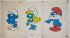 Lot d'affiches portant sur les bandes dessinées dont Les schtroumpfes ou SnoopyOn joint trois livrets de contes pour enfants dont le petit chaperon rouge et le chat botté(déchirures)10163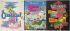 Lot d'affiches portant sur le thème de DisneyOn joint un plan du parc de Disneyland lors de l'ouverture du Space Mountain en 1977.5164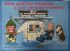 Lot d'affiches portant sur la politique.On joint un ensemble d'affiches portant sur des actions humanitaires.Regroupé165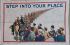 "Step into your place"Affiche entoiléeEtat moyenHaut. : 50,5 , Larg. : 76 cm10166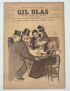 GIL BLASJournal illustré par Steinlen, "Les trois jeunes gens" par Pierre WolfMusique "Les odalisques" de Georges Charton(rousseurs et déchirures)On joint un lot de gravures diverses5167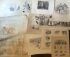 Ensemble de gravures caricaturalesNon présenté168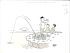 FAIZANT Jacques (1918-2006)"L'ennui, avec lui, c'est qu'il se blase tout de suite !"Dessin en noir à l'encre et lavis d'encre sur papier, signé en bas à droite.15,8 x 26,4 cm ; Sur feuille : 25 x 32,7 cmMention de publication datée du 7 mai 1983.60169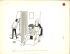 FAIZANT Jacques (1918-2006)"Faut pas vous biler, allez !. Il doit être plus bête que méchant !"Dessin en noir à l'encre et lavis d'encre sur papier, signé en bas à gauche.16,2 x 16 cm ; Sur feuille : 25 x 32,7 cmNombreuses mentions de publications datées de 1968 à 1970.60170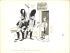 FAIZANT Jacques (1918-2006)"Vous non plus, hein!. n'oubliez pas le service !"Dessin en noir à l'encre et lavis d'encre sur papier, signé en bas à gauche.18,8 x 20,5 cm ; Sur feuille : 25 x 32,7 cmMention de publication datée du 20 août 1960.Invendu171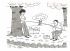 FAIZANT Jacques (1918-2006)"Pour poireauter comme ça, pendant des heures, il faut que je vous aime, toi et la petite friture !"Dessin en noir à l'encre et lavis d'encre sur papier, signé en bas à droite. 15,5 x 20 cm ; Sur feuille : 25 x 32,5 cmMention Jours de France n° 1334, datée du 26 Juillet 1980 au verso.Invendu172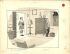 FAIZANT Jacques (1918-2006)"Il y a quelqu'un ? Ah ! non !"Dessin en noir à l'encre et lavis d'encre sur papier, signé en bas à gauche.18,7 x 23,9 cm ; Sur feuille : 24,9 x 32,7 cmNombreuses mentions de publications datées de 1966 à 1974.40173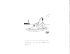 FAIZANT Jacques (1918-2006)"En somme, si vous êtiez sûr que je sois toujours là, vous pourriez traverser la manche."Dessin en noir à l'encre sur papier, signé en bas à droite.6,6 x 12,3 cm ; Sur feuille : 25 x 32,7 cmInvendu174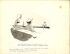 FAIZANT Jacques (1918-2006)"Nous avons tout un code : s'il lève les deux bras, c'est qu'il a pied et s'il lève les deux pieds, c'est qu'il se noie"Dessin en noir à l'encre et lavis d'encre sur papier, signé en bas à droite. 14,6 x 18,7 cm ; Sur feuille : 24,9 x 32,7 cmMention de publication datée du 22 juillet 1961.Invendu175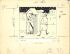 FAIZANT Jacques (1918-2006)"Salut, hein ! ... "Dessin en noir à l'encre sur papier, signé en bas à gauche.14,3 x 16,8 cm ; Sur feuille : 24,7 x 31,9 cmMention de publication datée du 5 février 1959.Invendu176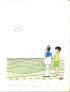 FAIZANT Jacques (1918-2006)"Oh ! Oh ! de la houle ! Le temps va se gâter !"Dessin en couleurs à l'encre et aquarelle sur papier, signé en bas à droite.26,2 x 20,4 cm ; Sur feuille : 25 x 32,7 cmMention de publication datée du 16 mars 1985.Invendu177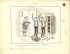 FAIZANT Jacques (1918-2006)"- Attaque a main armée ? Vous savez ce que ça peut vous couter, ça ?"Dessin en noir à l'encre et lavis d'encre sur papier signé en bas à droite. 16,9 x 19,5 cm ; Sur feuille : 24,9 x 32,7 cmMention de publication datée du 29 janvier 1966.50178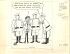 FAIZANT Jacques (1918-2006)Sans légendeDessin en noir à l'encre sur papier, signé en bas à gauche.19,5 x 18,7 cm ; Sur feuille : 25 x 32,7 cmMention de publication datée du 24 janvier 1969.Invendu179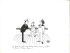 FAIZANT Jacques (1918-2006)"Ma femme les préfère aux cheveux courts, et moi, je préfère ma femme à vous. Alors ... !"Dessin en noir à l'encre et lavis d'encre sur papier, signé en bas à droite.12,2 x 17,5 cm ; Sur feuille : 24,9 x 32,7 cmMention de publication datée du 11 septembre 1982.80180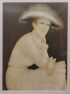 SERADOUR Guy (1922-2007)Jeune femme au chapeauEstampe, justifiée 111/150Haut. : 67,5 ; Larg. : 50,5 cm (à vue)Invendu180,100006103516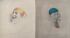 HENRION Armand (1875-1958)Pierrot fumant la pipe et Pierrot riantDeux gravures rehausséesSignéesHaut. : 45 ; Larg. : 31,5 cm (la feuille)(Trous de punaises, bordures usées)10181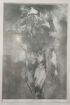 VILAGE Michel (XXe siècle)Nu masculin Épreuve d'artiste, signée en bas au milieu, 1982, numérotée en chiffres romains 4/20Haut. : 102 ; Larg. :  65 cm (à vue)Tête d'homme Épreuve d'artiste, signée en bas au milieu, 1985, numérotée en chiffres romains 10/20Haut. : 100 ; Larg. : 68 cm (à vue)Invendu182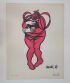 MORETTI Raymond (1931-2005)Ensemble de deux lithographies, personnages de cirqueSignées et datées 60, épreuves d'artisteHaut. : 55 ; Larg. : 42 cm(déchirures, salissures)On joint une lithographie de TERECHKOVITCH Constantin, concours hippique, signée, datée 1967 et dédicacée.Haut. : 55 ; Larg. : 42 cm(déchirée, rousseurs)10183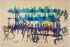 MORETTI Raymond (1931-2005)Composition aux personnagesLithographiesignée et datée 63Haut. : 49,5 ; Larg. : 33,5 cm(déchirures, salissures)On joint, du même artiste, deux lithographies sur le thème de la justice, signées et datées 60Haut. : 25 ; Larg. : 32 cmRegroupé184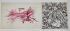 Lot de dessins et gravures modernes et contemporaines dont une encre signée Hubert de LAPPARENT et Léo FONTAN10185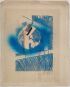 DANGELO Sergio (1932-2022)Composition abstraite bleueLithographie et collagesignée en bas à droite et justifiée 11/33Haut. : 40 ; Larg. : 32 cm(insolation, traces humidité et déchirures)2186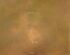 LEVEQUE Yves (né en 1937) La grande roue cageTechnique mixte, titré au dosHaut. : 28,5 ; Larg. : 36,5 cm (à vue)50187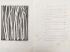 École contemporaineLes bambous, 18 décembre 1986Poème avec illustration aux bambousEncre, signé sur le dessins 'Lionel'(Tache et rousseurs)10188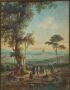 MAYER Auguste Etienne François (1805-1890)Paysages napolitain (baie de Naples)Paire d'aquarellesSignées en bas à gauche et daté 1870Haut. : 22 ; Larg. : 17 cmInvendu189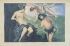 MILIOTTI Nikolai (1874-1962) Scène d'après l'antiqueAquarelle signée en bas à droite Haut. : 23,5 ; Larg. : 34,5 cmInvendu190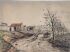 École modernePaysage à la charretteAquarelle et fusain sur papierSignée C. FEBVREHaut. : 44,5 ; Larg. : 60 cm(déchirures, rousseurs et trou)2191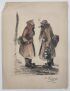 École moderneDeux soldatsAquarelle et fusain sur papierSignée C. FEBVREHaut. : 38,5 ; Larg. : 29,5 cm(déchirures, pliures, rousseurs)Regroupé192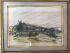 SERRA Antoine (1908-1995)PaysageCrayon, signé en bas à droiteHaut. : 15,5 ; Larg. : 22 cm (à vue)Invendu193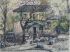 École moderneMaisonCrayon et fusainSignée en bas à droite P. Abel Marnay Haut. : 23,5 ; Larg. :  31 cm20193,100006103516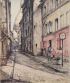 École moderne Ensemble de six dessins comprenant :- deux vues de Montmartre aux crayons- trois vues de parcs à l'encre noire dont les Buttes Chaumont- un scène d'après Benezzo GozzoliSignés Abel Marnay et certains datés 1943 ou1944Haut. : 30,5 ; Larg. : 25, 5 cm (la feuille)Haut. : 41 ; Larg. : 32 cm (la feuille) Regroupé194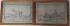 Ensemble de deux dessins l'un représentant une mère et son enfant, l'autre des ânes.CrayonL'un signé en bas à droite BOQUETHaut. : 24,3 cm ; Larg. : 39,4 cm (à vue).Invendu195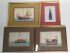 CHINE Ensemble de quatre dessins sur papier de riz (joncques...)Invendu197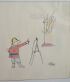 MOSE Moïse Depond (1917-2003)Ensemble de six dessins sur le thème des pompiers et des prisonniersEncre et crayonsHaut. : 23 ; Larg. : 69,5 cm50198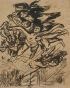 CREBASSA Edouard (1822-1882)Corps à terreFusain, signé en bas à droiteHaut. : 30.5 ; Larg. : 24 cmInvendu199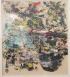 LACHENS Eric (1945-1989)CompositionEncre et gouache sur papier, signée en bas à droite  et datée 1975Haut. : 70 ; Larg. :  63 à vueInvendu200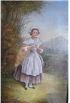 École SuisseJeune fille au bonnet de dentelleHuile marouflée sur toileHaut. : 24 ; Larg. :  17 cmInvendu201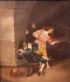 École française du XIXe Duo de musiciensHuile sur toile portant une signature "Talario" en bas à gaucheHaut. : 37 : larg. : 30 cmInvendu202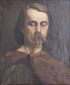 École française vers 1840Portrait d'homme en gauloisToile d'origineHaut. : 55 ; Larg. : 46 cm50203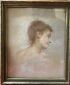 École française du XIXème sièclePortrait de femme de profilPastelHaut. : 51 ; Larg. : 42 cm50204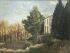 École ModerneMaisons derrière les arbresHuile sur toileHaut. : 27 ; Larg. : 35 cmInvendu205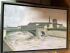 ECOLE MODERNEFleuveToileporte une signature en bas à droite  D.ReinharezInvendu206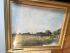 ECOLE MODERNELe loingHuile sur cartonInvendu207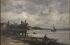 ROZIER Jules (1821-1882)Bord de merHuile sur toile signée en bas à gaucheHaut. : 27 ; Larg. : 41 cmInvendu208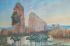 COSTANTINI, actif au XIXème sièckeBufflons dans les ruinesPanneau, signé en bas à droite et située RomaHaut. : 35,5 cm ; Larg. : 54 cm (à vue). Invendu209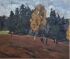 SOROKIN Ivan (1922-2004)Paysage animéHuile sur cartonsignée en bas à gaucheHaut. : 37; Larg. : 44, 5 cm (à vue)Invendu210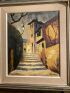 KUPRIN Alexander (1880-1960)Vue d'une ville Huile sur toile signée en bas à droite Haut. : 46 ; Larg. : 38,5 cmInvendu211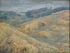 École moderne PaysageArbres au versoHuile sur toile, signée en bas à droiteHaut. : 46,5; Larg. : 61,5 cmInvendu212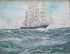 GRISHCHENKO Nicolay (1856-1900), attribué àMarine Huile sur isorelsignée en bas à droite, signature non garantieHaut. : 30,5 ; Larg. : 40 cm (à vue) Invendu213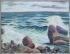 TKATCHENKO Michail (1860-1977) LittoralPastel signée en bas à gauche Haut. : 29,5 ; Larg. : 38,5 cmInvendu214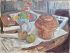 NAIDITCH Vladimir (1903-1980)Nature morte Huile sur toileSignée en bas à droiteHaut. : 46 ; Larg. : 61 cmInvendu215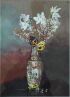 DUHEM Marie (attribué à)Bouquet au pensées et jonquillesGouacheHaut. : 45.5 ; Larg. : 33 cmInvendu216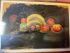 FIDAKIS Panos (1956-2003)Nature morte à la coupe de fruitsAquarelle et gouache, signée en bas à droiteHaut. : 39 ; Larg. : 59 cmInvendu217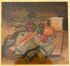 FIDAKIS Panos (1956-2003)Nature morte au torchon et fruitsAquarelle et gouache, signée en bas à droiteHaut. : 46 ; Larg. : 48 cmInvendu218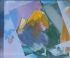 BOUCHET Jean (1929-2010)« Lumière du soir»Acrylique sur toileSignée en bas au milieu, titrée et datée 93 au dosHaut . : 60 ; Larg. : 73 cm40218,100006103516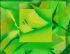 BOUCHET Jean (1929-2010)« Plis verts »Acrylique sur toileMonogrammée en bas à droite, titrée et datée 1993 au dosHaut . : 50 ; Larg. : 65 cmInvendu219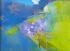 BOUCHET Jean (1929-2010)Sans titreAcrylique sur toileSignée en bas à droite et datée 79Haut . : 54 ; Larg. : 73 cmInvendu219,100006103516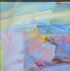 BOUCHET Jean (1929-2010)« Yellow Light »Acrylique sur panneauSignée en bas à droite et datée 76, titrée au dosHaut . : 65 ; Larg. : 81 cmInvendu220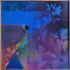 BOUCHET Jean (1929-2010)« Chêne vert»Acrylique sur toileSignée en bas à droite et datée 81, titrée au dosHaut . : 80 ; Larg. : 80 cm20220,100006103516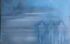 BOUCHET Jean (1929-2010)Sans titreAcrylique sur toileMention manuscrite de l'artiste et datée septembre 1975 au dosHaut . : 73 ; Larg. : 115 cmInvendu221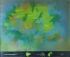 BOUCHET Jean (1929-2010)« L'érable, carte d'identité foliaire »Acrylique sur toileSignée en bas à droite et datée 77, titrée au dosHaut . : 81 ; Larg. : 100 cmInvendu221,100006103516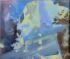 BOUCHET Jean (1929-2010)« Triangulation de la lumière »Acrylique sur toileSignée en bas à droite, titrée et datée 89 au dosHaut . : 54 ; Larg. : 65 cm20222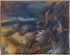 BOUCHET Jean (1929-2010)Sans titreAcrylique sur toileMonogrammée en bas à droite et datée 1973 au dosHaut . : 92 ; Larg. : 73 cmInvendu222,100006103516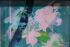 BOUCHET Jean (1929-2010)« Lumière du matin »Acrylique sur toileSignée en bas à droite et datée 89, titrée au dosHaut . : 38 ; Larg. : 55 cm20223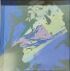 BOUCHET Jean (1929-2010)« Zagora »Acrylique sur toileSignée en bas à droite et datée 91, titrée au dosHaut . : 50 ; Larg. : 50 cmInvendu223,100006103516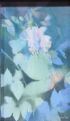 BOUCHET Jean (1929-2010)« Fleur de montagne »Acrylique sur toileSignée en bas à droite et datée 86, titrée au dosHaut . : 65 ; Larg. : 81 cmInvendu224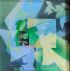 BOUCHET Jean (1929-2010)« Croissance végétale »Acrylique sur panneauMonogrammée en bas à droite, titrée et datée 1993 au dosHaut . : 60 ; Larg. : 60 cm20224,100006103516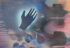 BOUCHET Jean (1929-2010)« L'homme cerné »Acrylique sur toileMonogrammée en bas à droite, titrée et datée 1970 au dosHaut . : 50 ; Larg. : 73 cmInvendu225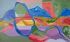 VELAY Dorrance (née en 1927)CompositionAcrylique sur toile, signée au dos.Haut. : 65 cm  ; Larg. : 107 cm450226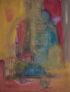 VELAY Dorance (née en 1927)"Composition abstraite"Technique mixte, signée en bas à gauche. Cachet d'atelier au dosHaut. : 65 cm ; Larg. : 50 cmInvendu227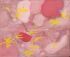 TORRETON Pierre Sans titreHuile sur toileHaut. : 230 ;  larg. : 195 cmInvendu228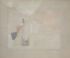 HAMER Jean-Pierre (né en 1946)Composition abstraite, 1973Crayon et gouacheSigné en bas à droiteHaut. : 27,5 ; Larg. : 32,5 cm (à vue)Provenance Galerie Jacob, 28 avenue Jacob à Paris20229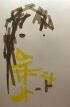 RODRIGO Luis (né en 1973)"Nina Recuperada"Daté 2014Haut. : 195,5 ; Larg. : 130 cmInvendu230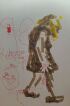 RODRIGO Luis (né en 1973)"Main froide"Daté 2010Haut. : 195,5 ; Larg. : 130 cmInvendu231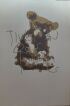 RODRIGO Luis (né en 1973)"La nuit des tempetes"Daté 2009Haut. : 195,5 ; Larg. : 130 cmInvendu232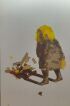 RODRIGO Luis (né en 1973)"Tude"Daté 2008Haut. 195,5 ; Larg. : 130 cmInvendu233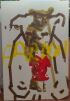 RODRIGO Luis (né en 1973)PardonDaté 2009Haut. : 195,5 ; Larg. : 130 cmInvendu234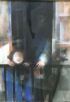 BITKER Colette (née en 1929)Mère et ses enfants au balconPastel sur isorelSigné en haut à droiteHaut.: 138,5 ; Larg. : 98,5 cmInvendu235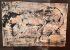 École contemporaine Composition Technique mixte signée et datée 1977Haut. : 39 ; Larg. : 57 cm (feuille)Invendu236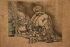 KAZANDJIAN Jean (né en 1928),Composition surréalisteEstampe signée en bas à droite260237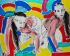 CASTELLI Luciano (né en 1951)FemmesTechnique mixteSignée en date 86 au dosHaut. : 160 ; Larg. : 200 cmVENDU SUR DESIGNATION1500238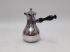 Verseuse en argent avec un manche en bois noirci tourné.Poinçon vieillardPoids brut 411 grHaut. : 20 ; Larg. : 21 cm(enfoncement) 60238,100006103516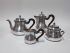 Service à thé et café en argent à décor de frises perlées, anses en boisPoinçon Minerve et d'orfèvrePoids brut : 1768 gr300238,199996948242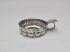 Taste-vin en argent à décor de godrons et pastillesPoinçon Minerve et marqué HERBAGEPoids : 74 grHaut. : 3,2 ; Larg. : 10,5 cmOn joint un rond de serviette en argent à décor de branche fleuriePoinçon MinervePoids : 37 grHaut. : 3,5 ; Larg. : 5,2 cm20238,300003051758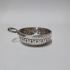 Taste-vin en argent à décor de pampres de vignes et de godronsPoinçon vieillard 2e titre et d'orfèvrePoids : 113 grHaut. : 4 ; Larg. : 11,5 cm40239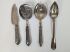 Une pelle à tarte et une cuillère à glace en argent Poinçon MinerveOn joint une cuillère à glace et une cuillère à ragoût en argentPoids : 450gr100239,100006103516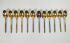 Douze cuillères en vermeil et une pince a sucrePoinçon Minerve et poinçon d'orfèvre Lenain et Fils aîné (actif entre 1929 et 1937)On joint une pince a sucre au modèlePoids 155,4 gr40239,199996948242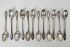 Douze cuillères à long manche en argent à décor feuillagéPoinçon Minerve et d'orfèvre Poids : 446 gr50239,300003051758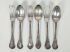 Lot de deux grands couverts en argent à décor feuillagé et de rocaille, monogrammé RB et un grand couvert en argent et monogrammé EBPoinçon Minerve et d'orfèvre Poids : 533 gr80240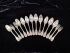 Lot de couverts en argent: grandes cuillères et fourchettesPoids: 850 grOn joint deux cuillères et une fourchette en métal210241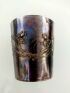 Timbale en argent avec inscription "Marcel"Poids : 97.60 gr30242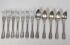 Ensemble de cinq cuillères et sept fourchettes en argent, modèle filet.Poinçon Minerve et d'orfèvre Poids : 964 grOn joint un lot de cuillères à thé, modèle similairePoids : 100gr350243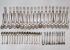 ERCUISPartie de ménagère en métal argenté à décor de muguet, monogramme LB, comprenant : dix-huit grands couverts, douze fourchettes à escargots, seize cuillères à dessert, un louche, couverts à salade, une fourchette et un couteau à découper, pince a sucre, une pique, une louche et une fourchette a poisson de service50243,100006103516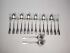 ERCUISEnsemble de huit fourchettes et six cuillères à entremets On joint deux autres cuillères en métal argenté ERCUIS, un couteau de service, un lot de six grands et six petits couteaux.Regroupé244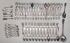 Partie de ménagère en métal argenté, modèle filet, comprenant :- douze grands couverts et une louche- dix-huit couverts à entremets ERCUIS- onze cuillères à glace CHRISTOFLE- une grande cuillères et sept cuillères à thé, modèle similaire, dont une en laiton20245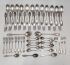 CHRISTOFLEPartie de ménagère en métal argenté à décor feuillagé et d'un ruban noué comprenant douze grands couverts, trois cuillères et huit fourchettes à entremets, douze cuillères à café, quatre couverts à entremets et un couvert à salade60246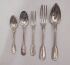 ERCUISPartie de ménagère en métal argenté, modèle filet, comprenant : vingt-deux grandes fourchettes et vingt-trois grandes cuillères, dix-huit couverts à entremets et sept cuillères à thé On joint douze cuillères à moka à décor fleuris30247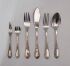 ERCUISPartie de ménagère en métal argenté à décor d'iris et d'un monogramme comprenant : dix-huit couverts à entremets, un service en entremets (6 pièces), dix-huit couverts à poisson, douze fourchettes à huître, douze fourchettes à escargot, une pelle à tarte et une cuillère à fraise.110248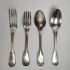 CHRISTOFLE Lot de couverts en métal argenté comprenant :- treize cuillères à thé et dessert, modèles similaires- trois fourchettes et quatre cuillères, modèle filet - une cuillère à entremetsOn joint neuf cuillères à thé en métal argenté, treize fourchettes à escargot et un fort ensemble de couteaux, modèles divers, avec les manches en bois ou en bakélite.20249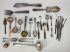 Lot de couverts en métal et métal argentéUn service a poisson, une pelle, deux louches, diverses cuillères, passes thé, service a entremets avec manche en corne, piques à homards,On joint un coffret comprenant douze grands couteaux et douze petits couteaux en métal argenté et un autre coffret avec un service et douze couverts à poisson en inox10250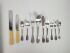 ERCUISPartie de ménagère en métal argenté comprenant : treize grands couverts, six couverts à poissons, six fourchettes à escargot, quatre fourchettes à huître, deux cuillères à melon, deux couteaux à fromages, un couvert à salade, une pelle à tarte, un couvert à poisson et deux services à mignardisesOn joint onze grands couteaux et onze petits couteaux avec manches en ivoirine et lame inoxAinsi que deux couverts à mignardises et deux cuillères 20251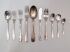 ERCUISPartie de ménagère en métal argenté comprenant 21 grandes fourchettes, 2 grandes cuillères, 12 fourchettes a entremets et 6 cuillère a entremets, 12 cuillère à glace, 5 cuillère à moka, 11 cuillère à dessert, 8 couverts a poisson, 12  fourchettes à hors-d'oeuvres, 8 couverts a poisson, une pelle, une cuillère à sauce gras maigre, une cuillère à fraiseRegroupé252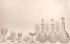 BACCARAT. Partie de service de verres en cristal taillé, modèle 'Colbert' comprenant 12 verres à eau, 12 verres à vins rouges, 13 verres à vins blancs, 14 coupes à champagnes (dont une ébréchée), 6 verres à liqueur, 3 carafes avec bouchon.On y joint 6 verres à cognac.350253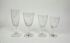 Partie de services en cristallin comprenant douze verres à eau, six verres a vin rouge, seize verres a vin blanc et douze flûtes Travail autrichien30254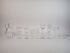 BACCARATPartie de services en cristal comprenant : deux pichets, dix verres à eau, dix verres à vin rouge, vingt-cinq verres à vin blanc, dix-sept verres à pied haut, sept verres a cognac, quatre coupes à champagne, treize flûtes à champagne, douze bolsMarque au revers950254,100006103516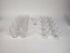 BACCARATLot de onze verres à liqueur dont un plus petit et un autre accidenté, modèles similairesHaut. : 8 cmOn joint dix gobelets à décor d'entrelacs gravés Haut. : 9 cm180254,199996948242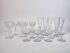 Lot de verrerie comprenant : sept petites coupes translucides, six verres a vin à décor taillé et cinq flûtes à champagne10254,300003051758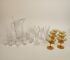 Lot de verrerie comprenant un service à décor de feuilles gravées avec un pichet et six petits verres, six petits verres a liqueur et un touilleur en Verre, sept petites coupes teintées jaune et cinq flûtes.(égrenures et fêle) 10254,399993896484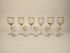 Ensemble de six verres à porto en cristal translucide et teinté vert orné de liserés dorésHaut. : 15 cmOn joint cinq verres à liqueur en cristal à décor de liserés et de feuillages dorés et un pichet à bordure dorée Haut. : 8 cm50254,5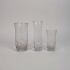 Partie de service de verres comprenant six grands verres, vingt verres de forme élancée et douze petits verres10254,600006103516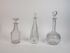 Lot de deux pichets et quatre flacons en verre, divers modèles (Fêle, éclats, manque bouchon)90255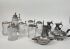 Ensemble de choppes en verres, étains ou métalOn joint un lot d'objets en étain (écuelle, verseuses)Regroupé256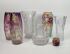 Ensemble de sept vases (porcelaine, verre, cristal) à décor polychrome ou taillé dont un vase établissement Gallé (rodé)L'un accidenté Regroupé257,100006103516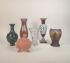 Lot de vases divers en verre, cloisonné ou porcelaineOn joint une boîte en opaline rose a décor de coquillageAinsi qu'un vase en porcelaine de Basil De, « le colibri dans le jardin »10258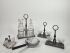 CHRISTOFLE et variaLot en métal argenté comprenant : deux doubles salerons, un poêlon, huilier-vinaigrier avec burettes en verre et un serviteur à condiments (contenants en verre)20259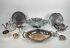 Lot de métal argenté comprenant coupes, plateaux couverts, boîtes, tastevins, un service à thé, etc..On joint deux bougeoirs en cuivre20260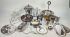 Lot de métal argenté comprenant des porte-toastes, petits plateaux, seau à glace, plateau et son piètement tripode, chauffe-plat, beurriers, etc....20261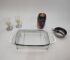 LANCELLot comprenant paire de bougeoirs sur pied, un porte-plat en métal argenté et son plat pyrex, une coupe à anse et un shaker (incomplet)5261,100006103516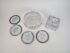 Ensemble d'une coupe et quatre dessous de bouteille en verre cerclage en métal argenté Et un cendrier en cristal de Sèvres10261,200012207031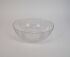 BACCARATCoupe en cristal à décor de grotesques gravésMarque au reversHaut. : 23 ; Larg. : 8,5 cmOn joint un plateau en verre a bordures godronnées, anciennement orné d'un liseré doré. Marque Baccarat déposé.Haut. : 31; Larg. : 21 cm50262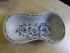 Bassin en faïence de RouenHaut. : 9,5 cm ; Larg. : 45.5 cm ; Prof. : 26 cm.5263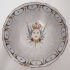 Dans le goût de NEVERS, Saladier en faïence à décor polychrome aux armories de la couronne de France(Restauration ancienne, égrenures) On joint un bassin de fontaine d'angle en faïence polychrome orné d'un paysage(Restaurations anciennes)10264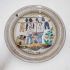 Plat en céramique polychrome ornée d'une scène animée représentant des teinturiers(Egrenures)10265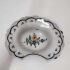 Plat à barbe en faïence polychrome à décor de fleurs(Éclats)10266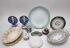 Lot de plats en faïence ou porcelaine diversOn joint un lot de tasses et soucoupes disparates et un encrier chinoisRegroupé267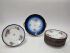 Partie de service à gâteau en porcelaine à décor bleu et doré orné de fleurs polychromes comprenant un plat et douze assiettes à dessertRegroupé268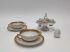 LIMOGESDeux bols à anses et leurs soucoupes en porcelaine ornées de frisés dorées et une salière en porcelaine à décor de fleurettes dorées.On joint un cinq coquetiers et leur présentoir à décor de fleurs polychromes et doré à fleurs. (Manque un coquetier)5269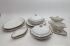 Lot de parties de services en porcelaine blanche et liserés dorés, manufactures diverses, comprenant :- Soixante assiettes plates- Deux soupières- Deux saucières à plateau- Deux plats ovales- Deux plats ronds- Deux raviers(Éclats et fêlés, usures à la dorure)Regroupé270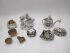 Ensemble de sujets et boîtes en porcelaine donc Meissen, Limoges, Vienne, etc..(Fêlés, éclats et manques)Regroupé271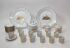 SEVRES, décor d'après devellyPartie de service à café et à dessert sur le thème Histoire du café comprenant deux plats ronds, une cafetière, un pot a lait, un sucrier, douze tasses et sous-tasses 3000272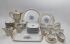 LIMOGESPartie de services à thé et à gâteaux en porcelaine à décor polychrome de fleurs et liserés dorés. Il comprend une théière, deux pots à lait, un sucrier, dix-sept tasses (deux modèles similaires) et seize sous tasses, un plat long, un plat rond, un plat carré et douze assiettes à dessert carrées20273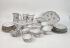 Havilland Limoges, maison RouardParties de à pâte blanche et autre à pâte céladonUne théière, deux pots à lait, deux sucriers quatre grandes tasses et trois sous-tasses, cinq petites tasses et leurs sous-tasses et une assiette à dessert (pâte blanche)Un plat, un pichet, un sucrier, trois assiettes à dessert et quatre sous-tasses (pâte céladon)(Fêlés et éclats )20273,100006103516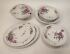 LIMOGESPartie de service en porcelaine à décor de fleurs polychrome comprenant : huit assiettes creuses une soupière un saladier deux plats ovale un plat rond plat et un plat rond creux(fêles, égrenures)On joint une soupière en porcelaine de Bavière20274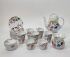 Partie de services à café en faïence italienne à décor de fleurs polychromes Une cafetière, un pot a lait, un sucrier, douze tasses et sous-tasses On joint deux flacons à eau de vie Lunéville et une théière Sarreguemines (restaurations)20275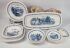 VILLEROY & BOCHPartie de service en faïence à décor bleu de fleurettes et de paysagesDouze assiettes creuses, seize assiettes à dessert, trois plats rectangulaires, un plat carré et quatre raviers carrés, deux plats ronds creux et deux plats ronds plats, un couvercle, une théière (Fêlés et éclats) Regroupé276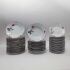 Service de table en porcelaine à décor d'une tulipe et liseré doré comprenant dix-huit assiettes plates, douze assiettes creuses et vingt quatre assiettes à dessert Les plates marquées « usine de porcelaine Cislago importée » et les autres « manufacttura porcellane royal »Diam. : 23, 23, et 19,5 cm20277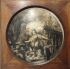 D'après FragonnardColin-maillardimpression sur plaque bombée en céramique (usures)Diam. : 28 cmInvendu278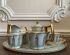 Limoges, cabaret en porcelaine à fond vert et filet vert comprenant un plateau,  une verseuse, un sucrier couvert,  un pot à lait et deux tasses20279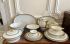 LIMOGES, Paul Pastaud (1888-1954). Partie de service de table en porcelaine peinte à décor floral 'aux barbeaux' et frise or. Il comprend  : 22 tasses et 18 sous-tasses, 1 sucrier, 1 verseuse, 1 pot à lait, 24 assiettes plates, 12 assiettes creuses, 11 assiettes à entremets, 24 assiettes à dessert, 2 plats ovales, 1 saucière, 1 soupière, 2 plats ronds, 1 présentoir (accidents), 1 plat creux, 3 compotiers, 3 légumiers dont 2 couverts 50280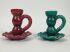 VALLAURIS, B. RubinoLot de deux bougeoirs en céramique l'un rouge et l'autre vertSigné au reversHaut. : 11,5 cm(restaurations)2281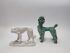 Lot de deux chiens en céramiques :- l'un lévrier en porcelaine de Capodimonte, signé Bertrand à la terrasse et portant le N couronné (Manques et éclats)Haut. : 17,5 ; Larg. : 25 cm- L'autre un caniche en faïence émaillée vertHaut. : 28 ; Larg. : 24 cmRegroupé282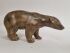 Pierre CHENET (XXe-XXIe)Ours à l'arrêtBronze à patine brune nuancécachet sous l'abdomen en creux16 x 31 x 10 cmInvendu283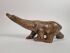 Pierre CHENET (XXe-XXIe)Ours à l'arrêtBronze à patine brune nuancécachet sous l'abdomen en creux16 x 31 x 10 cmInvendu284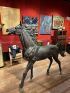 Grand cheval en métal à patine noireHaut. : 186 cm, Long. : 223 cm VENDU SUR DESIGNATION, RETRAIT A SAINT-OUENInvendu285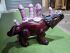 Lot de 2 pierres dures de forme phalliquesHaut. : 22 et 27.5 cmSculpture en verre violet représentant un tricératopsHaut. : 40 ; Larg. : 26 cmInvendu287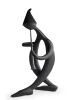 KISSOLA Alberto (né en 1962)Joueur de hautboisSculpture en composition peinte, signée sous un piedHaut. : 81 cm(fêle au cou)Invendu288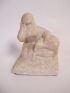 Régine de Quillacq(Ecole contemporaine)La dormeuseSculpture en marbre, signée sur le devant de la baseHaut. :  19 cm5289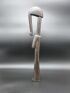 MOSSI, Burkina Faso.Bois sculpté et scarifié, patine d'usage brune.Poupée de maternité figurant un personnage féminin styliséHaut. 47 cmInvendu290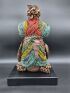 NAMJI, Nord CamerounGrande poupée, bois patiné enveloppé d'une couche de perles formant large parure multicolore, les membres ornés de cauris. Soclée.Haut. 41 cm (avec socle)Invendu296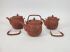 JAPON, moderneEnsemble de 3 théières en terre cuite et anses tressée à décor de paysage5297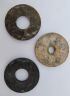 CHINEEnsemble de trois disques bi en jade dans le style archaïqueDiam. : 9,5 cmInvendu299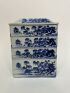 CHINE ou Vietnam, début du XXe siècleBoîte à pique-nique en porcelaine bleu blancA quatre compartiments, décorée de scènes animées de sages et paysages arborés; restauration au couvercle et éclat à la baseHaut. :  30,5 ; Larg. :  23,5 ; Prof. :  22,5 cmInvendu300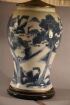 Pied de lampe en porcelaine de Chine à décor bleu et blancHaut :  26 cm.860300,100006103516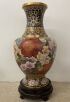 CHINEVase balustre à décor polychrome d'émaux cloisonnés représentant des fleurs et papillonsXXe siècleHaut. : 38 cmSur socle en boisInvendu302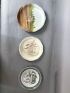 [tennis] Trois assiettes en céramiques à décor de joueurs de tennis. Limoges, Luneville et St AmandInvendu303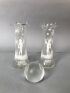 [tennis] Lot- Deux soliflores en verre à décor émaillé de joueurs de balle- Une balle de tennis en verre moulé, formant presse papier (tout petit éclat)Invendu304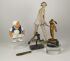 [tennis] Lot :-  joueur de tennis en terre cuite vernissée- joueur de tennis au service en régulé doré, signé Risch- joueur de tennis, sujet en bronze- petit couteau de poche à l'effigie d''un joueur de tennis - La joueuse de tennis, sujet en biscuit de porcelaine, manufacture Rex Valencia. Haut. : 35 cm. Accidents.Invendu305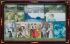 [tennis] 3 pièces encadrées- Cadre comprenant des cartes postales anciennes sur le thème du tennis; 11 cartes postales. Vers 1900 -[Tyrek Dalin] La partie de tennisTechnique MixtePièce encadrée. 25 x 36 cm (la vue)- Gravure en couleur 'Lawn tennis' MouilluresInvendu306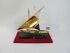 Maquette de frégateEmirats Arabes UnisHaut. : 32 cm ; Larg. : 36 cmInvendu309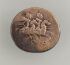 pièce de monnaie ancienne10312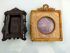 Lot de cadres à miniatureInvendu313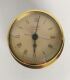 Une pendule quartz pour yacht MARTIDiam. : 12,4 cm. Invendu314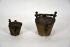 Lot de deux piles de poids type  de NurembergInvendu315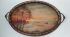 Plateau en verre peint en fixé sous verre, signé GERMONDEDe style art nouveauHaut. : 32,5 ; Larg. : 48 cmInvendu316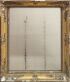 Miroir en bois et stuc doré, époque Restauration(accidents, manques)Haut. : 86 ; Larg. : 72 cm10317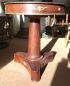 Petit guéridon en acajou et placage d'acajou, fut cylindrique soutenant un plateau circulaire, dessus marbre. Piètement tripode. XIXèmeHaut. : 73 ; Diam. : 65 cm(plateau restauré, manques)Invendu318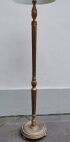 Lampe de parquet en bois doré à fut canneléInvendu318,100006103516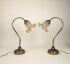 Paire de lampes de table en métal patiné et tulipe en verre opalinHaut. : 39 cm(usures à la patine)5319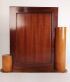 Cadre en bois et métal Style Art DécoHaut. : 30 ; Larg. : 31,5 ; Prof. : 6,5 cm50320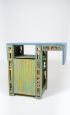 KOCH Gérard (1926-2014)Meuble décoré aux crayons gras , signé et daté 1988Haut. : 63 ; Long. : 65 ; Prof. : 35 cmVENDU SUR DESIGNATIONInvendu321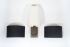 Paire d'appliques en métal brossé noir, abat jour en toile noire demi luneHaut. : 21 ; Larg. : 37 cm5322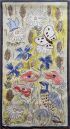 AUBUSSON"Les mauvaises herbes" d'après un carton de Ch. H. GENOTNumérotée 6/8Haut. : 150 ; Larg. : 85 cm200